USNESENÍ	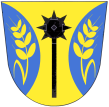 z 36. zasedání ZO Oldřichovice – 26.3.20181/26032018ZO schvaluje program zasedání a bere na vědomí kontrolu usnesení z 35. zasedání ZO2/26032018ZO schvaluje pro zhotovení akce „Parkovací stání a opěrná zídka u volnočasového areálu Oldřichovice“ firmu QARIA TEXTUM s.r.o. Zlín-Louky 3/26032018ZO schvaluje nákup dopravního automobilu pro SDH od firmy THT Polička, s.r.o.Marie Bartková, v.r.							Ing. David Neulinger, v.r.        starostka  								          místostarosta						             	   